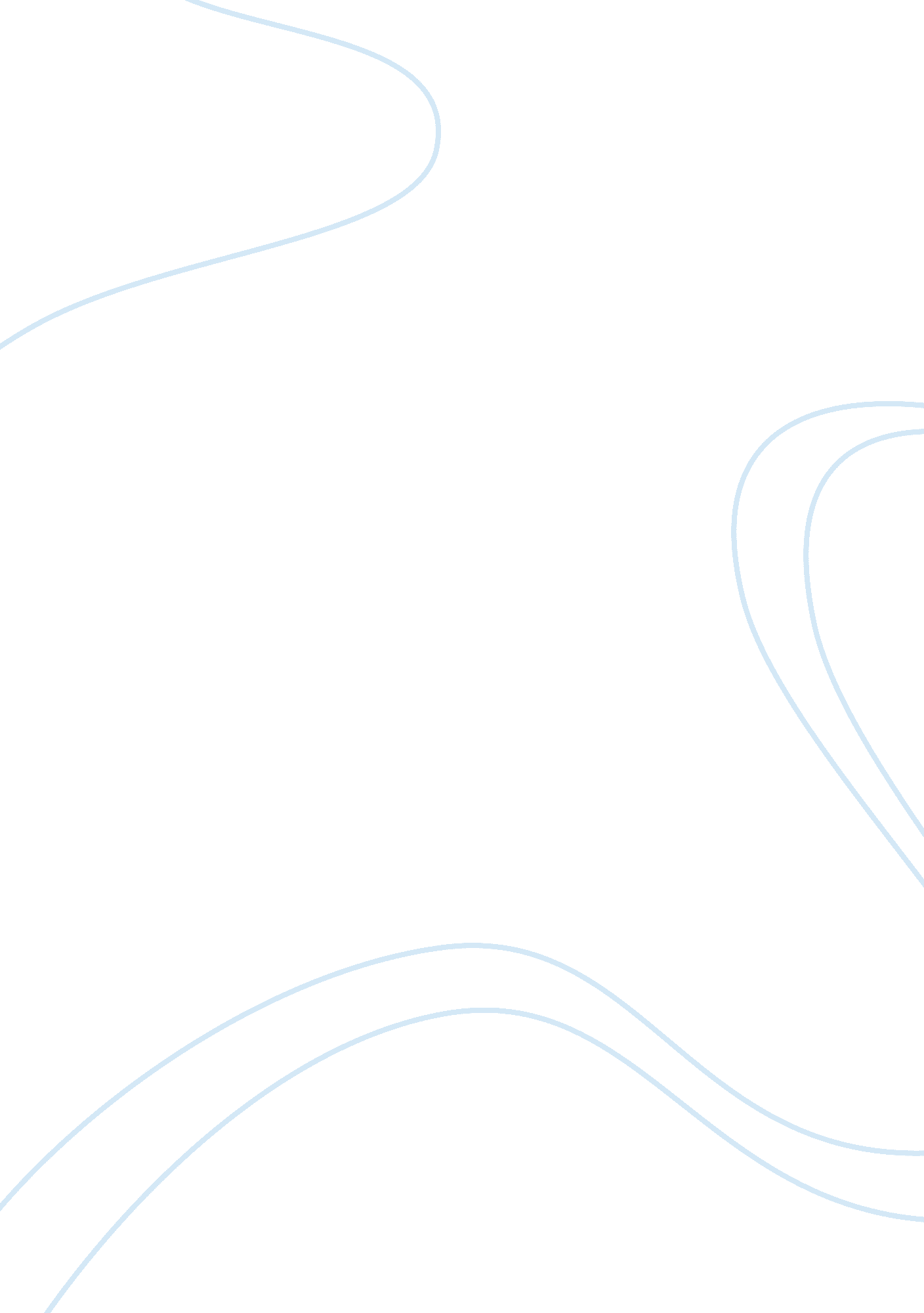 Free report about tell me about yourself and what led you to your career and lead...Sociology, Poverty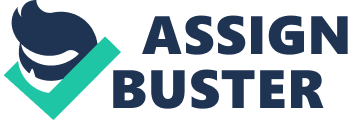 Question One The most intriguing leader is Mr. Lee K Collins, a consultant actuary with one of the leading actuarial firm. The most intriguing feature about the person is his ability to view business opportunities with a balance between business interests and serving his childhood desire to provide affordable healthcare products to the poor households. He has a noble drive to use the platform of a large company to assist the poor people to access decent healthcare. He has the ability to relate to the problem that the community faces since he once faced them. His logic identifies with progressive thinking since he has made it a personal goal to ensure that he creates a bridge to a decent healthcare for the poor that nobody else has bothered to create. His thinking is a true mark of a conscious and visionary leader. Question Two According to you, how would you define a leader? 
Do you believe leadership is inborn or is learned? 
If it is inborn, how does one learn they have it? Or if learned, how do you go about the learning process? 
Do you think that management and leadership roles can be differentiated? How do you see their differentiation? Can one be a good manager but a terrible leader? Let’s talk about you, tell me the first instance where you led by example? How did it feel to have so many people look upon you for leadership? Did you feel pressured? 
Comparing your first experience and the most recent leaderships activities you led by example, how would you describe the growth process, did you go back to school to learn more about leadership? 
Did you have mentors along your growth path? What was their impact? Have you mentored other as you grew in your leadership path? What is your leadership philosophy? 
Has your leadership philosophy differed with other leaders in your organisation? In case it has, how did you resolve the conflict? 
Have you ever experienced a situation in which your management style was a challenge by your subordinate? How did you handle the challenge? What are the strategies you applied? 
As a leader you are expected to solve tricky problems, how do you manage to solve cases where your personal philosophy is being challenged by the circumstances of the situation? How do you elevate your leadership effectiveness? What are your leadership success measures? What is your most challenging moment as a leader? 
In the course of your leadership, do you have any special moments or regrets? Do they affect your view and take on leadership? In summary, what is leadership discipline? Is there a specific way a leader is supposed to act? What advice do you have for anyone that feels they want to be in a leadership position? 
Question Three 
Interviewee Summary 
Question Three: Summary to Interview Questions 